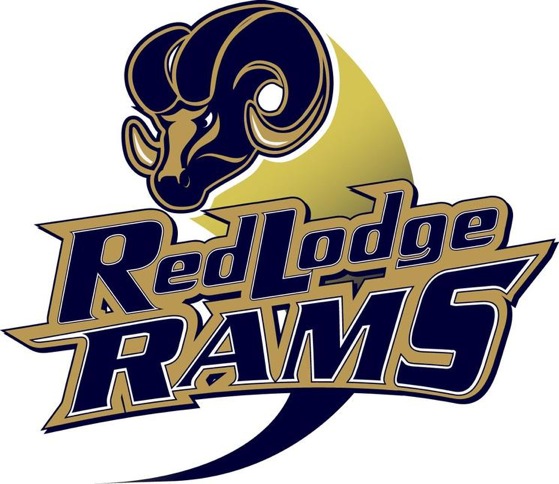 2016-2017 RED LODGE RAM BASKETBALL AWAY GAME SCHEDULEDECEMBER 17	SATURDAY	@ LAME DEER							C Boys 					C Girls	JV  Boys 				JV Girls	V Boys 					V GirlsDECEMBER 20	TUESDAY	@ ROUNDUP								C Boys  - 3:00 (HS GYM)			C Girls – 3:00 (Community Center)	JV  Boys – 4:30 (HS GYM)		JV Girls – 4:30 (Community Center)	V Boys 	- 6:00 (HS GYM)			V Girls – 7:30  (HS GYM)JANUARY 6 	FRIDAY		@BROADVIEW-LAVINA						C Boys 					C Girls	JV  Boys 				JV GirlsV Boys 					V GirlsJANUARY 7	SATURDAY	 @ SHEPHERD								C Boys – 1:00				C Girls - 1:00	JV  Boys  - 2:30				JV Girls -  2:30		V Boys  - 4:00				V Girls - 5:30JANUARY 13 	FRIDAY		@ COLUMBUS								C Boys - 3:00				C Girls - 3:00	JV  Boys - 4:30				JV Girls - 4:30		V Boys-	7:30				V Girls - 6:00JANUARY 19 	THURSDAY	@ FORSYTH									JV  Boys - 4:00				JV Girls - 2:30		V Boys - 7:00				V Girls – 5:30 JANUARY 28 	SATURDAY	@ HUNTLEY								C Boys 	- 1:00 PM			C Girls – 1:00 PM	JV  Boys  - 2:30 PM			JV Girls – 2:230 PM		V Boys – 4:00 PM 			V Girls – 5:30 PMFEBRUARY 11	@ JOLIET											JV  Boys – 3:30				JV Girls – 2:00		V Boys – 6:30 				V Girls – 5:00